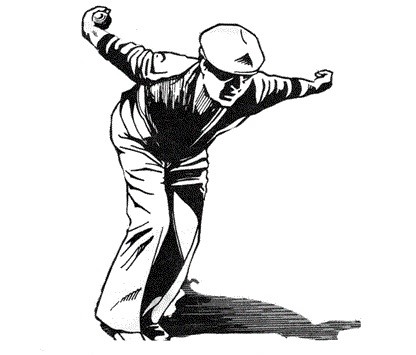 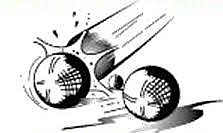 19 augustus 2018 om 13.30 uurDoubletten Heren/gemengd4 SpelrondenInschrijven 10€ per doubletInlichtingen: Beckers Eugene	                Hoekstraat 8 bus 6                              3910 Neerpelt	                Gsm. 0479/290497